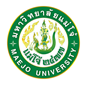 แบบประเมินโดยคณะกรรมการผู้ทรงคุณวุฒิ (Peer Reviewer)เพื่อพิจารณาประเมิน ซอฟต์แวร์ (software) เรื่อง ...................................................ของ ............................................................ตำแหน่ง.................................สังกัด.................................************************************************************************************************** 	ข้าพเจ้า .................................................................................... กรรมการผู้ทรงคุณวุฒิ (Peer Reviewer) ได้พิจารณาประเมิน ซอฟต์แวร์ (software) เรื่อง .................................................... เพื่อให้เป็นไปตามคำจำกัดความ รูปแบบ การเผยแพร่ และลักษณะคุณภาพของ ซอฟต์แวร์ (software) ตามที่ ก.พ.อ.กำหนดแล้ว สรุปผลประเมิน ดังนี้	       คุณภาพอยู่ในเกณฑ์ ตามประกาศ ก.พ.อ. 2564จุดเด่น/ข้อเสนอแนะ.......................................................................................................................................................                     ...................................................................................................................................................................................................................................................................................................................................................................................................................................................................................................................................................................................................................................................................................................................................................................................	 .......................................................................................................................................................                     .......................................................................................................................................................                  คุณภาพไม่อยู่ในเกณฑ์ ตามประกาศ ก.พ.อ. 2564                    เห็นควรให้ปรับปรุง/แก้ไข ดังนี้.......................................................................................................................................................         .......................................................................................................................................................                     ...................................................................................................................................................................................................................................................................................................................................................................................................................................................................................................................................................................................................................................................................................................................................................................................	 .......................................................................................................................................................                     .......................................................................................................................................................							ลงชื่อ ………………………………………………					                      (……………………………………………………..)			                                                     กรรมการผู้ทรงคุณวุฒิ